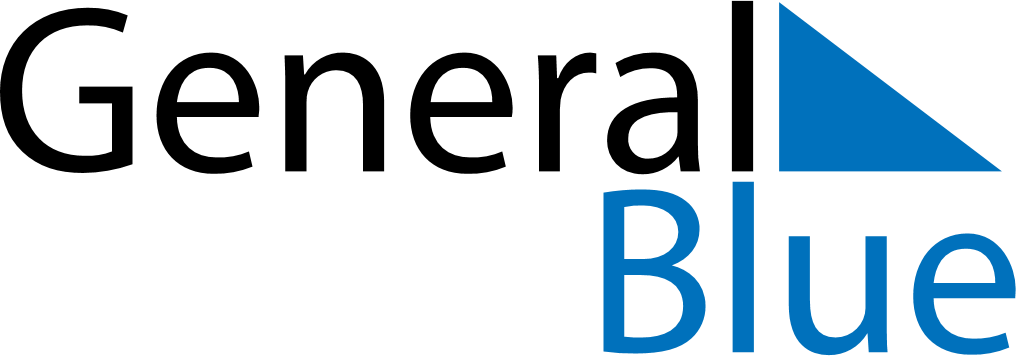 December 2018December 2018December 2018December 2018South AfricaSouth AfricaSouth AfricaMondayTuesdayWednesdayThursdayFridaySaturdaySaturdaySunday112345678891011121314151516Day of Reconciliation1718192021222223Public Holiday2425262728292930Christmas DayDay of Goodwill31